dChapter 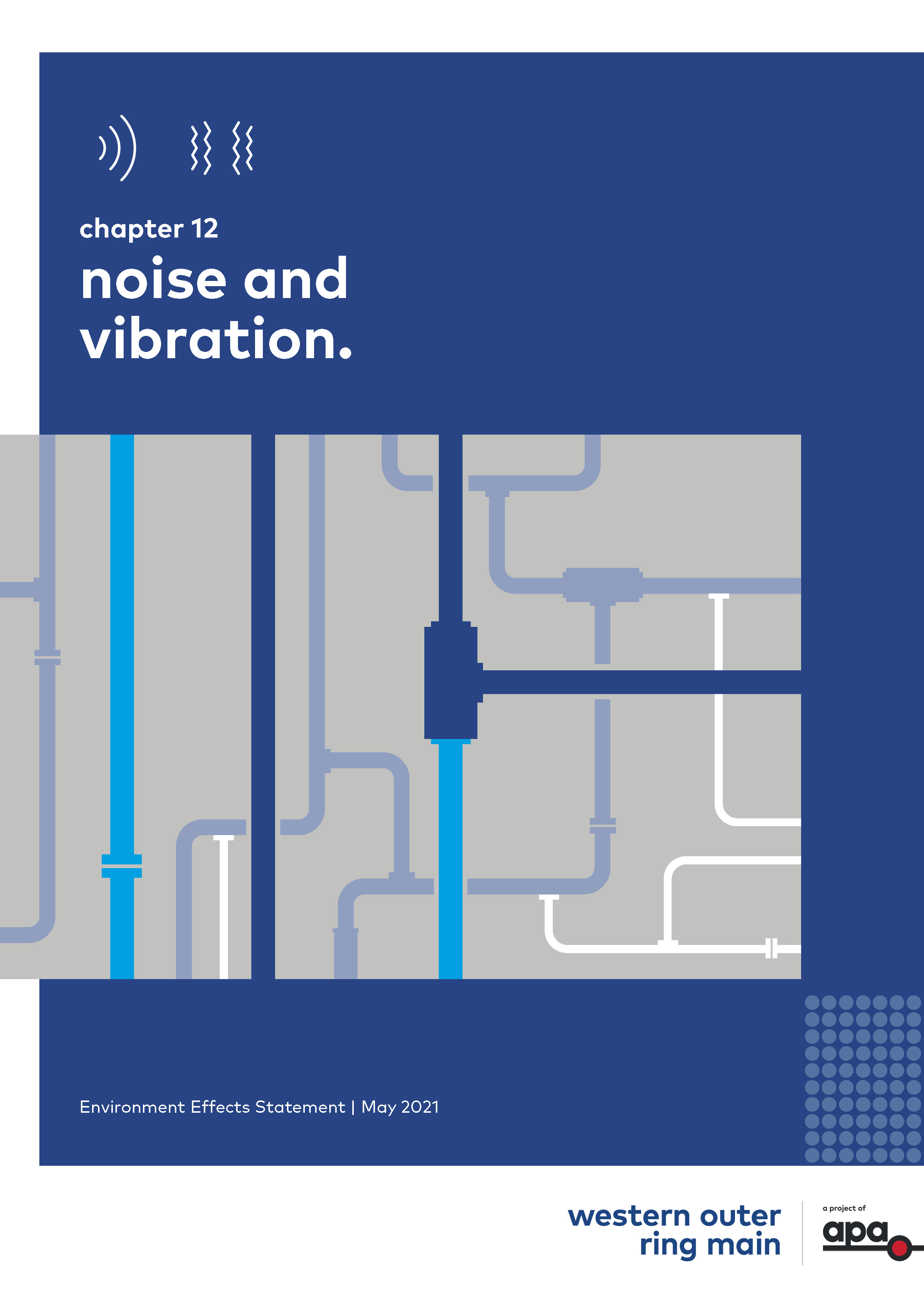 